Pavle Ravnohrib med škocjanskimi bralnimi značkarjiLetos se zaključuje 56. sezona vseslovenske Bralne značke, v petek, 15. aprila 2016,  pa  smo jo  v tem šolskem letu  sklenili  na naši šoli.  Učenci od 1. do 5. razreda so se pri bibliopedagoških urah v šolski knjižnici  v okviru Ekološke bralne značke pogovarjali o čebelah in njihovi koristnosti za človeka  in tako osvojili Ekološko bralno značko, med poletnimi počitnicami pa so tisti, ki so si krajšali čas s knjigo v roki, osvojili Metelkovo počitniško bralno značko.V letošnjem šolskem letu Metelkovo hišo učenosti obiskuje  356 učencev, pri čemer je 239 učencev osvojilo naziv bralni značkar, in sicer 167 z razredne stopnje (od 1. do 5. razreda) in 72 s predmetne stopnje (od 6. do 9. razreda).18 devetošolcev od  34 pa je za vseh 9 let branja za  bralno značko  prejelo spominska priznanja.Zlati bralci v šol. l. 2015/16 so: KATJA BLATNIK, KRISTINA CVITKO, MONIKA GORENC, ADRIJANA GORNIK, POLONA KOVAČIČ, ŠPELA KRNC in EVA MEHAK iz 9. a pod mentorstvom ge. Tanje LUŠTEK; MOJCA KRALJ, MARJETKA KRALJ, LEA ZAKŠEK, VALENTINA PIRH, URŠKA JARC, MARTIN GLOBEVNIK,INES KOMLJANEC, MARTIN STRAŠEK, NIKA KRALJ, ELA ŽUGIČ, LIDIJA POPOVIĆ IZ 9. B pod mentorstvom ge. Irene PLETERSKI.Bralna priznanja je z ravnateljico gospo Ireno Čengijo Peterlin podelil gost gledališki in filmski igralec gospod Pavle Ravnohrib.Živi  v vasici blizu Horjula.  O njem na spletu preberemo, da je sodeloval s slovenskimi in nekaj tujimi gledališči. Slovenci ga najbolj poznamo iz televizijske nadaljevanke Prešeren.   Sodeluje z radijskimi hišami …  Srečujemo ga tudi v dolenjski prestolnici v Novem mestu kot igralca v predstavah Anton Podbevšek teatra. Tudi  Škocjan pozna. Lanski sedmošolci, letošnji osmošolci, pa so ga v živo spoznali na snemanju oddaje Male sive celice na Televiziji Slovenija. Vodil jo je dobrih 20 let.  Zakaj smo ga povabili? Ker pri projektu o samovrednotenju oz. samoevalvaciji vsi skupaj poudarjamo in razvijamo vrednoto odgovornost,  strokovni delavci pa pri učencih z različnimi dejavnostmi pri pouku razvijamo in krepimo govor in kdo drug bi nam iz prve roke znal praktično pokazati in povedati o tem več kot poklicni igralec.Po podelitvi je zbranim spregovoril o svojem življenju, predvsem  o svoji poklicni poti igralca. Med drugim je dejal, da se je odločal med dvema poklicema - zdravnika in igralca - in po uspešno opravljenem sprejemnem izpitu  na igralski akademiji se je odločil za igralsko pot, ki je zanimiva  in tudi naporna. Razkril nam je nekaj pripetljajev med snemanjem filma o Prešernu, ki je bilo zahtevno, prav tako je bila vloga Prešerna zanj zelo zahtevna tako telesno kot psihično. Zelo doživeto je interpretiral  odlomek iz Levstikovega Martina Krpana,  prav tako smo prisluhnili Minattijevi pesmi Nekoga moraš imeti rad. Kot igralec se mora besedila učiti na pamet in najhuje je, če se zgodi, da na odru med predstavo pozabi besedilo, toda če gre za dialog, si igralca med sabo pomagata, večja zadrega je, če na proslavah, prireditvah pozabi besedilo. Dejal je, da učenje besedil na pamet v osnovni šoli ima smisel, saj krepi pomnjenje in možganske celice. V intervjuju s 4 učenkami – Julijo, Tino, Valentino in Leo – v šolski knjižnici je sproščeno povedal še veliko zanimivosti s svoje igralske poti, med drugim nam je pokazal vaje za ogrevanje glasu, ki jih igralci izvajajo pred nastopom, ter še druge zanimivosti, ki jih boste lahko prebrali v intervjuju. Marinka Cerinšek, mentorica Bralne značke na šoli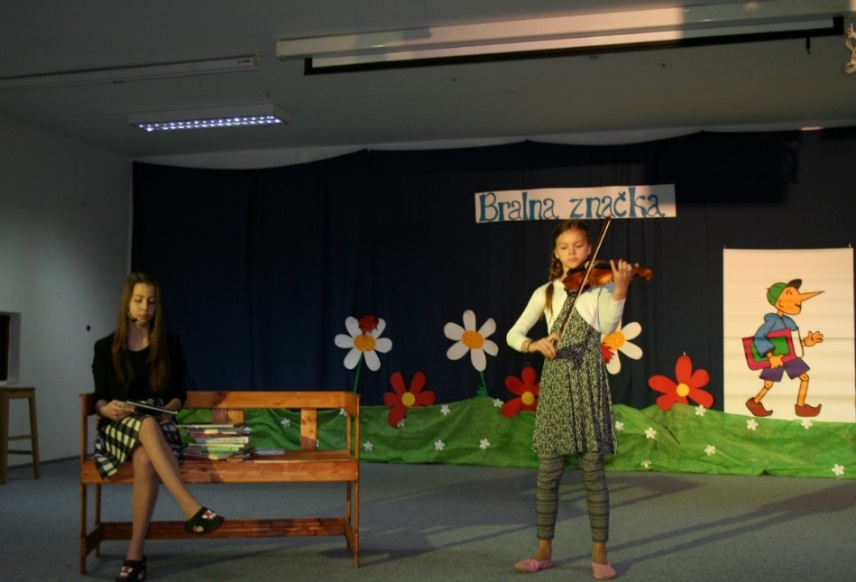 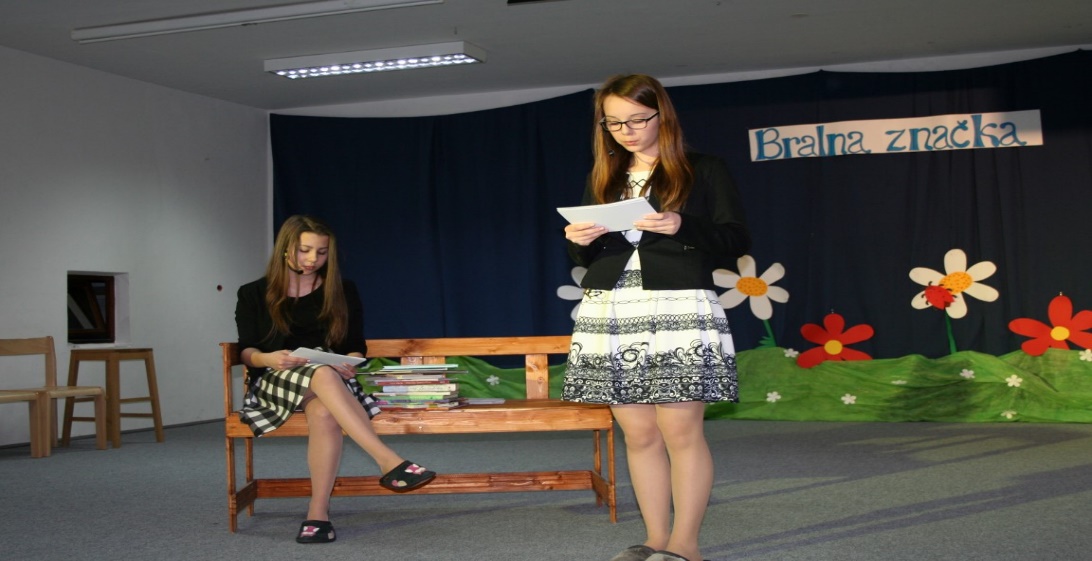 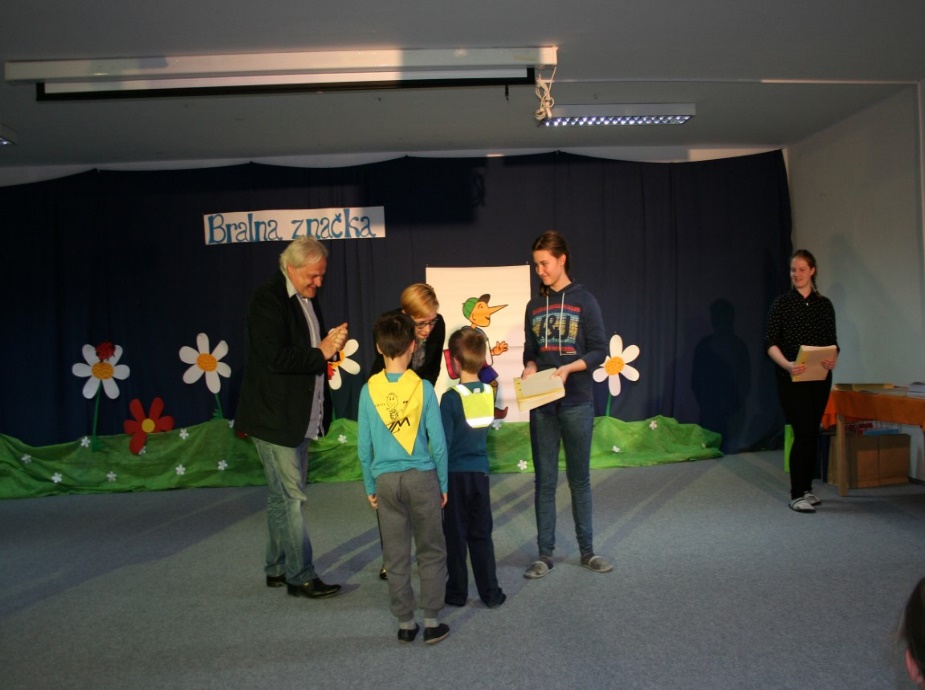 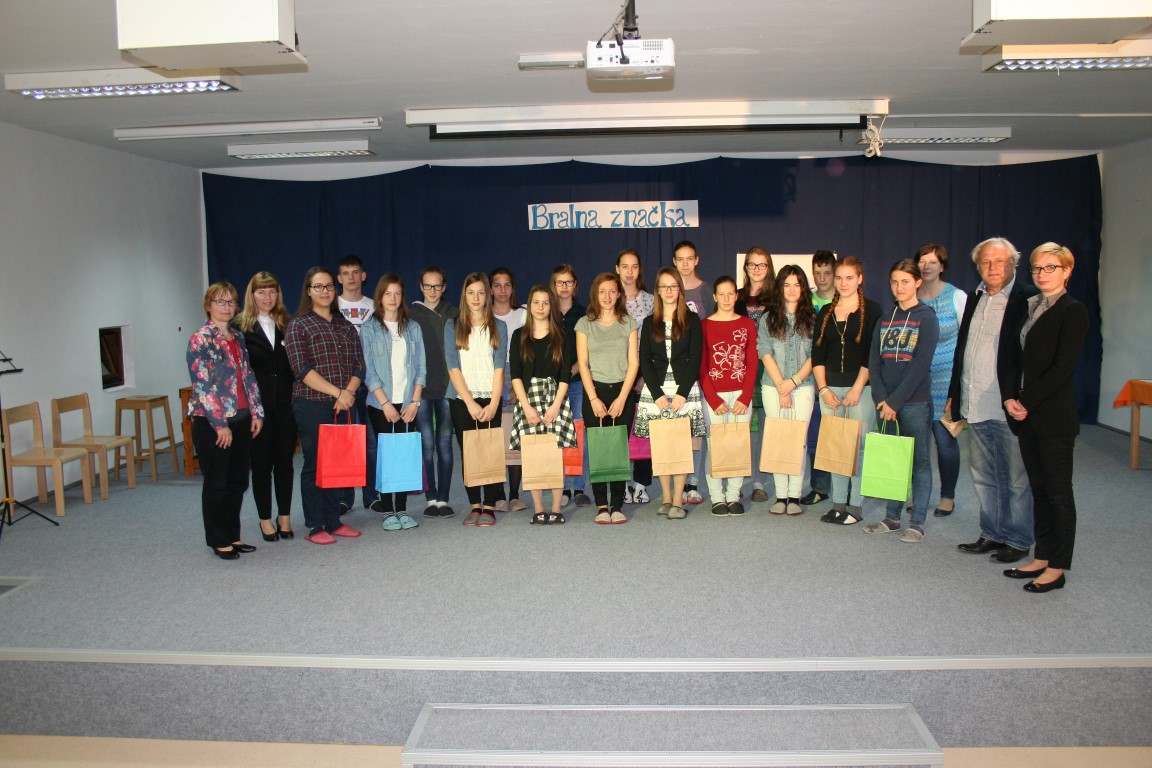 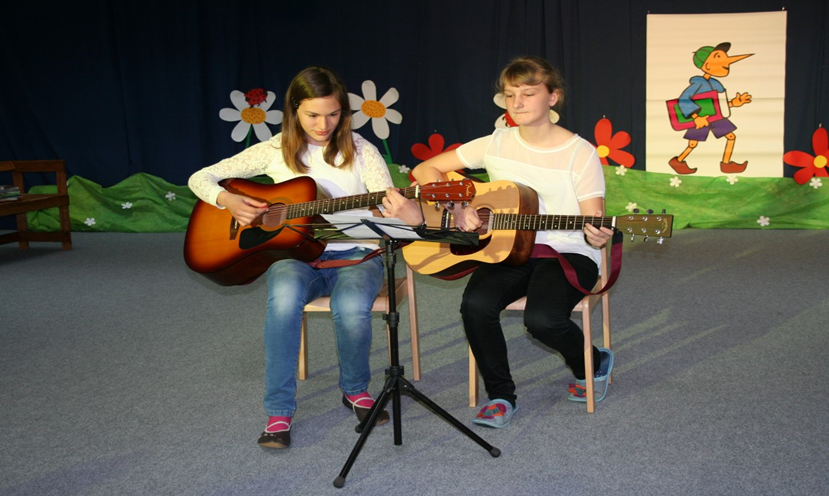 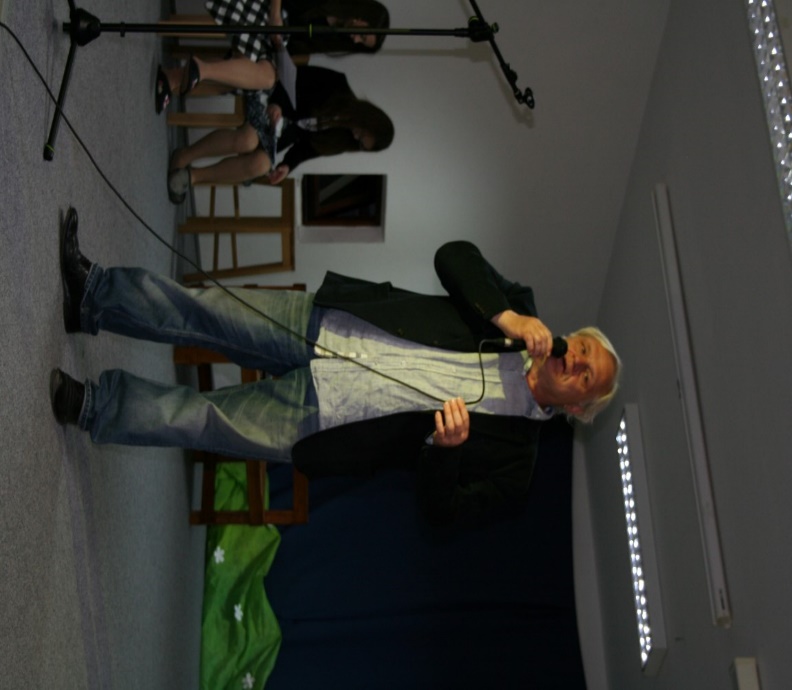 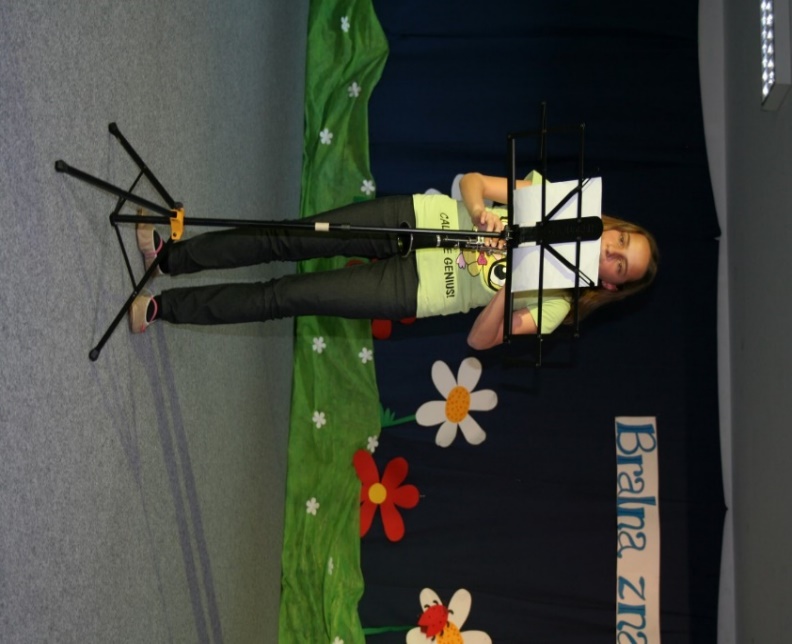 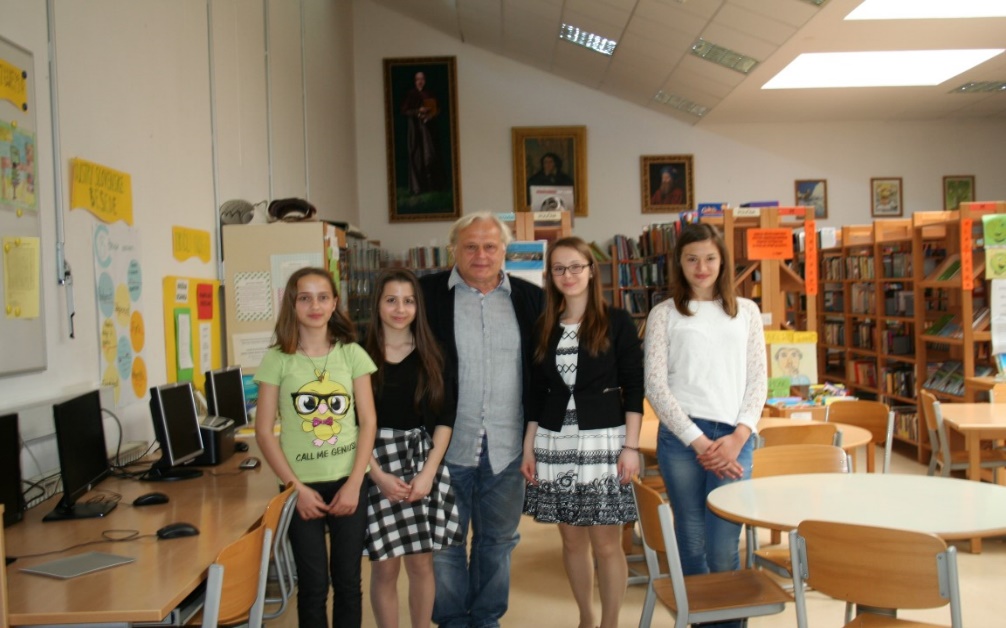 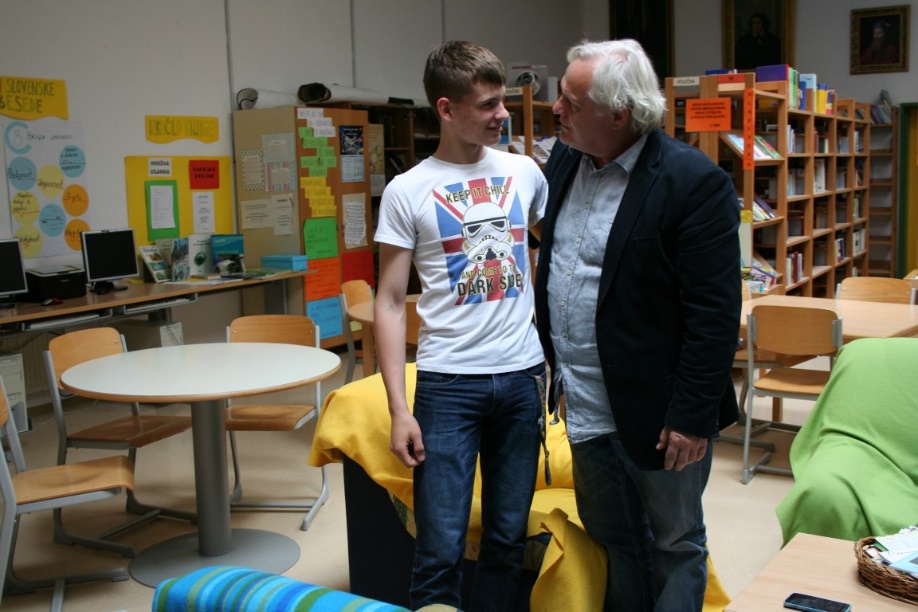 